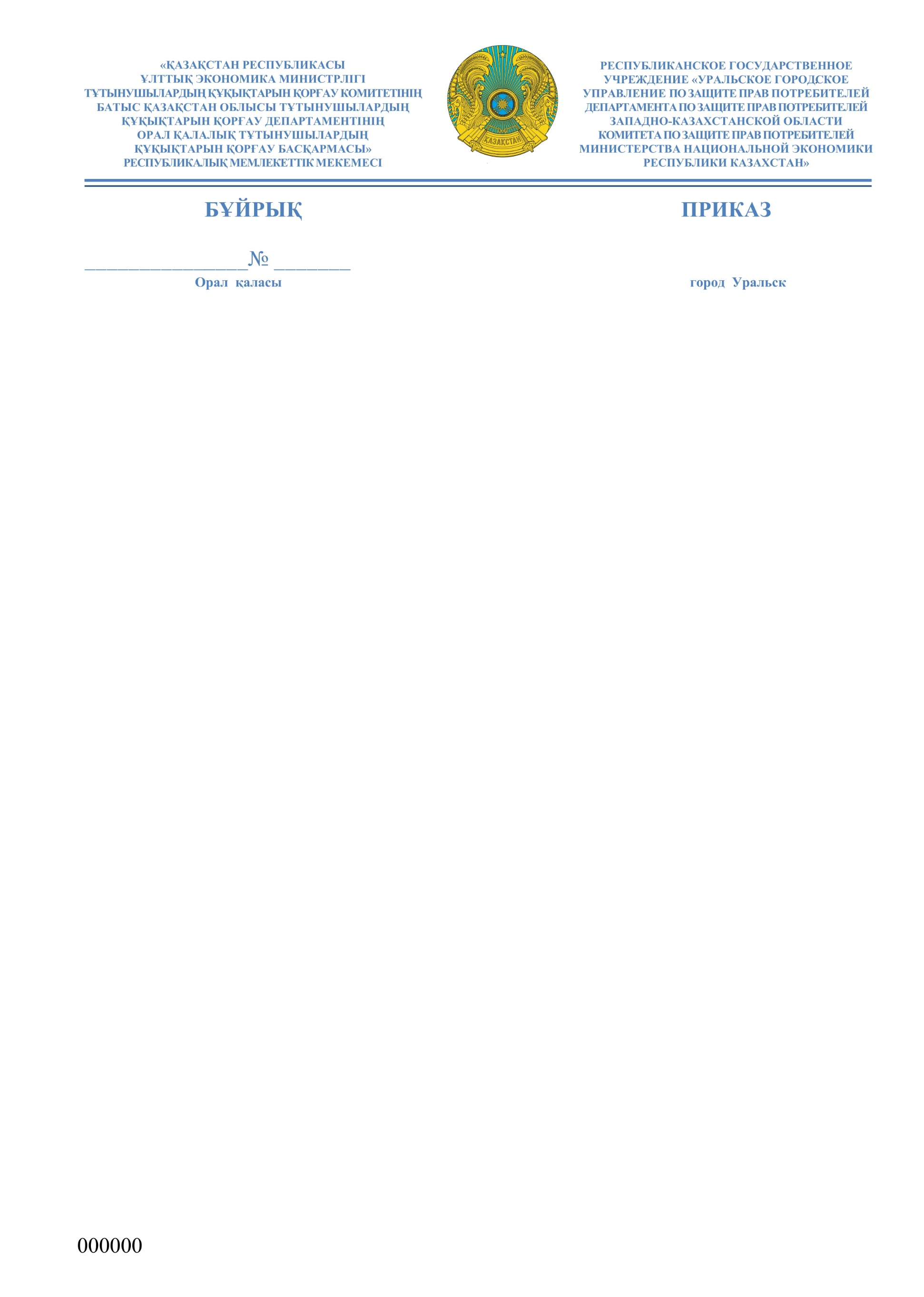        БАС МЕМЛЕКЕТТІК					 ГЛАВНЫЙ САНИТАРИЯЛЫҚ ДӘРІГЕРІ			ГОСУДАРСТВЕННЫЙ 								САНИТАРНЫЙ ВРАЧҚАУЛЫ  				            ПОСТАНОВЛЕНИЕ13 апреля 2020 года_№ 6-ПГВр__                                                                      Орал  қаласы                                                                                                            город  УральскО внесении изменений и дополнений в постановление Главного государственного санитарного врача Западно-Казахстанской области от 30 марта 2020 года №5-ПГВр «Об усилении мер по недопущению распространения коронавирусной инфекции (COVID-2019) на территорииЗападно-Казахстанской области»	Руководствуясь подпунктом 6) пункта 12 статьи 21, статьи 150 Кодекса Республики Казахстан «О здоровье народа и системе здравоохранения» от 18 сентября 2009 года №193-IV, подпунктом 2) пункта 2 статьи 16 Закона Республики Казахстан «О чрезвычайном положении» от 8 февраля 2003 года № 387, Указа Президента Республики Казахстан «О введении чрезвычайного положения в Республике Казахстан»  от 15 марта 2020 года №285, Приказом Министра национальной экономики Республики Казахстан «Об утверждении Правил осуществления ограничительных мероприятий, в том числе карантина, на территории Республики Казахстан» от 20 марта 2015 года № 239, в связи с продлением карантина в Казахстане до 30 апреля 2020 года, в целях защиты жизни, здоровья и недопущения распространения заболеваемости коронавирусной инфекцией (далее - КВИ) среди населения Западно-Казахстанской области (далее - ЗКО) и с учетом сложившейся эпидемиологической обстановки на территории Республики Казахстан, а также регистрации новых случаев КВИ на территории ЗКО ПОСТАНОВЛЯЮ:	1. Внести в постановление Главного государственного санитарного врача Западно-Казахстанской области от 30 марта 2020 года №5-ПГВр «Об усилении мер по недопущению распространения коронавирусной инфекции (COVID-2019) на территории Западно-Казахстанской области» следующее изменение:	Подпункт 1.1 пункта 1 и пункт 1 изложить в следующей редакции:  	«1. Ввести на территории Западно-Казахстанской области на период действия чрезвычайного положения следующие меры:1.1. 	Продлить карантин на территории Западно-Казахстанской области до 30 апреля 2020 года.».Абзац 1, 9 пункта 1.4. изложить в следующей редакции:«- передвижение от места жительства до места работы и обратно при наличии справки с места работы для тех организаций, деятельность которых включена в Список отраслей, утвержденный Оперативным Штабом (согласно приложения 1 к Настоящему Постановлению);Примечание: справка с места работы на официальном бланке должна включать наименование организации, БИН, ФИО и контакты работодателя (руководителя организации), сотрудника отдела кадров, а также места фактического жительства работника, для проведения последующего аудита.». 	«- по вышеуказанным целям запрещено передвижение на территории города/района Западно-Казахстанской области несовершеннолетним лицам без сопровождения взрослых;».	Дополнить пункт 1.4. абзацем 10 следующего содержания:«- по вышеуказанным целям запрещено передвижение на территории города/района Западно-Казахстанской области лицам, от 65 лет и старше, с обеспечением им доставки на дом продовольствия, медикаментов и других товаров первой необходимости;».Пункт 1.5 изложить в следующей редакции:	«1.5. До 30 апреля 2020 года приостановить деятельность всех организаций и предприятий (независимо от форм собственности) за исключением Списка разрешенных видов деятельности для организаций, которые не подлежат временному закрытию, указанных в приложении 1 
к настоящему постановлению и зарегистрированных на сайте http://www.STOPCOVID.KZ.».Предприятия и организации могут быть включены в данный список либо исключены из данного списка по решению Оперативного штаба области по ходатайству акимов районов и города Уральск либо по решению вышестоящих центральных государственных органов. О принятом решении оперативного штаба области организации и предприятия будут уведомлены путем sms-сообщений через сайт http://www.STOPCOVID.KZ.».Пункт 7 изложить в следующей редакции:	«7. Всем территориальным государственным органам и подведомственным им организациям, юридическим лицам (независимо от форм собственности), индивидуальным предпринимателям:».	2. Контроль за исполнением настоящего постановления возложить на заместителя руководителя департамента Мустаева Н.Е.	3. Настоящее постановление вступает в силу с 14 апреля 2020 года.Главный Государственный санитарный врачЗападно-Казахстанской области						М.Арыспаев